Vypočtěte a určete podmínky:Vypočtěte a určete podmínky:Vypočtěte a určete podmínky:Vypočtěte a určete podmínky:Vypočtěte a určete podmínky:Vypočtěte a určete podmínky:Vypočtěte a určete podmínky:Vypočtěte a určete podmínky:Vypočtěte a určete podmínky: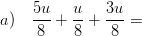 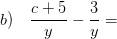 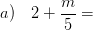 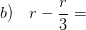 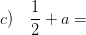 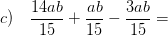 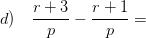 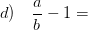 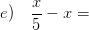 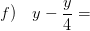 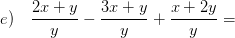 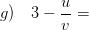 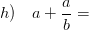 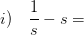 Vypočtěte a určete podmínky:Vypočtěte a určete podmínky:Vypočtěte a určete podmínky:Vypočtěte a určete podmínky:Vypočtěte a určete podmínky:Vypočtěte a určete podmínky:Vypočtěte a určete podmínky:Vypočtěte a určete podmínky:Vypočtěte a určete podmínky: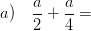 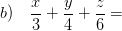 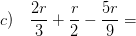 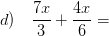 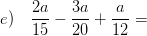 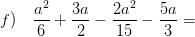 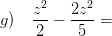 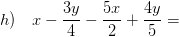 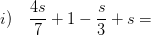 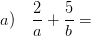 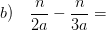 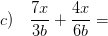 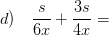 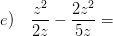 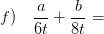 Vypočtěte a určete podmínky: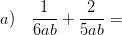 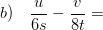 Vypočtěte a určete podmínky:Vypočtěte a určete podmínky:Vypočtěte a určete podmínky:Vypočtěte a určete podmínky: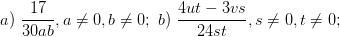 Vypočtěte a určete podmínky:Vypočtěte a určete podmínky:Vypočtěte a určete podmínky:Vypočtěte a určete podmínky:Vypočtěte a určete podmínky:Vypočtěte a určete podmínky:Vypočtěte a určete podmínky:Vypočtěte a určete podmínky:Vypočtěte a určete podmínky: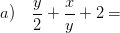 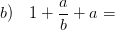 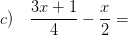 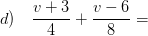 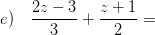 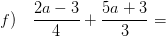 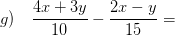 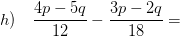 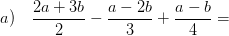 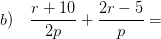 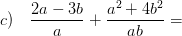 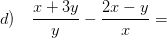 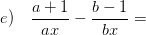 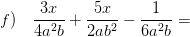 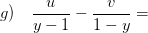 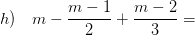 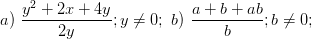 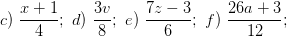 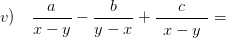 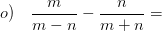 